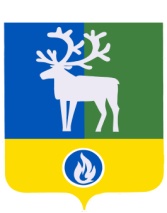 БЕЛОЯРСКИЙ РАЙОНХАНТЫ-МАНСИЙСКИЙ АВТОНОМНЫЙ ОКРУГ - ЮГРА				проектАДМИНИСТРАЦИЯ  БЕЛОЯРСКОГО РАЙОНАПОСТАНОВЛЕНИЕот                  2017 года	      	                                                                                             №   О внесении изменений в постановление администрации Белоярского района от 27 апреля 2016 года № 429П о с т а н о в л я ю:1. Внести в постановление администрации Белоярского района от 27 апреля 2016 года  № 429 «Об утверждении ведомственного перечня отдельных видов товаров, работ, услуг, их потребительских свойств (в том числе качества) и иных характеристик (в том числе предельных цен товаров, работ, услуг) к ним» (далее – постановление) изменение, изложив преамбулу постановления в следующей редакции: «В соответствии с частью 5 статьи 19 Федерального закона от 05 апреля 2013 года № 44-ФЗ «О контрактной системе в сфере закупок товаров, работ, услуг для обеспечения государственных и муниципальных нужд», руководствуясь постановлением Правительства Российской Федерации от 2 сентября 2015 года № 926 «Об утверждении Общих правил определения требований к закупаемым заказчиками отдельным видам товаров, работ, услуг (в том числе предельных цен товаров, работ, услуг)», постановлением администрации Белоярского района  от 29 февраля 2016 года № 192 «О правилах определения требований к отдельным видам товаров, работ, услуг (в том числе предельные цены товаров, работ, услуг), закупаемым администрацией Белоярского района (включая подведомственные казенные и бюджетные учреждения), подведомственными органам администрации Белоярского района казенными и бюджетными учреждениями, муниципальными унитарными предприятиями, контрольно-счетной палатой Белоярского района» п о с т а н о в л я ю:».2. Внести в приложение «Ведомственный перечень отдельных видов товаров, работ, услуг, их потребительские свойства (в том числе качество) и иные характеристики (в том числе предельные цены товаров, работ, услуг) к ним» к постановлению изменение, изложив его в новой редакции согласно приложению к настоящему постановлению.3. Настоящее постановление вступает в силу после его подписания.4. Контроль за выполнением постановления возложить на заместителя главы Белоярского района Ващука В.А.Глава Белоярского района                               	                                              С.П. МаненковПриложение к постановлению администрации Белоярского районаот _______________ года № ______Приложение к постановлению администрации Белоярского районаот 27 апреля 2016 года №429ВЕДОМСТВЕННЫЙ ПЕРЕЧЕНЬотдельных видов товаров, работ, услуг, их потребительскиесвойства (в том числе качество) и иные характеристики(в том числе предельные цены товаров, работ, услуг) к ним*Значения потребительских свойств и иных характеристик (в том числе предельные цены) отдельных видов товаров, работ, услуг устанавливаются с учетом категорий и (или) соответствующих групп должностей, если затраты на их приобретение подлежат определению с учетом категорий и (или) групп должностей работников. ** Указывается в случае установления характеристик, отличающихся от значений, содержащихся в обязательном перечне, в отношении которых определяются требования к их потребительским свойствам (в том числе качеству) и иным характеристикам (в том числе предельные цены товаров, работ, услуг).¹ значение характеристик, соответствующее должностям категории «Руководитель», «Помощник (советник)», относящиеся к группе «Высшие», руководящий состав подведомственного учреждения² значение характеристик, соответствующее должностям категории «Руководители», «Специалист», относящиеся к группе «Главные»³ значение характеристик, соответствующее иным должностям, относящиеся к группам: «Ведущие», «Старшие», «Младшие», работники подведомственного учреждения, не входящие руководящий состав подведомственного учреждения____________________№ п/пКод по ОКПД2Наименование отдельного вида товаров, работ, услугЕдиница измеренияЕдиница измеренияТребования к потребительским свойствам (в том числе качеству) и иным характеристикам, содержащимся в обязательном перечнеТребования к потребительским свойствам (в том числе качеству) и иным характеристикам, содержащимся в обязательном перечнеТребования к потребительским свойствам (в том числе качеству) и иным характеристикам, включаемым в ведомственный перечень*Требования к потребительским свойствам (в том числе качеству) и иным характеристикам, включаемым в ведомственный перечень*Требования к потребительским свойствам (в том числе качеству) и иным характеристикам, включаемым в ведомственный перечень*Требования к потребительским свойствам (в том числе качеству) и иным характеристикам, включаемым в ведомственный перечень*№ п/пКод по ОКПД2Наименование отдельного вида товаров, работ, услугКод по ОКЕИНаимено-ваниеХарактеристикаЗначение харак-теристикиХарактеристикаЗначение характеристикиОбоснование отклонения значения характеристики Функциональное назначение **Отдельные виды товаров, работ, услуг, включенные в обязательный перечень отдельных видов товаров, работ, услугОтдельные виды товаров, работ, услуг, включенные в обязательный перечень отдельных видов товаров, работ, услугОтдельные виды товаров, работ, услуг, включенные в обязательный перечень отдельных видов товаров, работ, услугОтдельные виды товаров, работ, услуг, включенные в обязательный перечень отдельных видов товаров, работ, услугОтдельные виды товаров, работ, услуг, включенные в обязательный перечень отдельных видов товаров, работ, услугОтдельные виды товаров, работ, услуг, включенные в обязательный перечень отдельных видов товаров, работ, услугОтдельные виды товаров, работ, услуг, включенные в обязательный перечень отдельных видов товаров, работ, услугОтдельные виды товаров, работ, услуг, включенные в обязательный перечень отдельных видов товаров, работ, услугОтдельные виды товаров, работ, услуг, включенные в обязательный перечень отдельных видов товаров, работ, услугОтдельные виды товаров, работ, услуг, включенные в обязательный перечень отдельных видов товаров, работ, услугОтдельные виды товаров, работ, услуг, включенные в обязательный перечень отдельных видов товаров, работ, услуг1.26.20.11Компьютеры портативные массой не более 10 кг такие, как ноутбуки, планшетные компьютеры, карманные компьютеры, в том числе совмещающие функции мобильного телефонного аппарата, электронные записные книжки и аналогичная компьютерная техника.Пояснения по требуемой продукции: ноутбуки, планшетные компьютеры: приобретение предусмотрено только для групп должностей «¹˒²»796штРазмер и тип экрана-Размер и тип экранане более 18 дюймов, жидкокристаллический¹˒²--1.26.20.11Компьютеры портативные массой не более 10 кг такие, как ноутбуки, планшетные компьютеры, карманные компьютеры, в том числе совмещающие функции мобильного телефонного аппарата, электронные записные книжки и аналогичная компьютерная техника.Пояснения по требуемой продукции: ноутбуки, планшетные компьютеры: приобретение предусмотрено только для групп должностей «¹˒²»796шттип процессора-тип процессорамногоядерный процессор¹˒²--1.26.20.11Компьютеры портативные массой не более 10 кг такие, как ноутбуки, планшетные компьютеры, карманные компьютеры, в том числе совмещающие функции мобильного телефонного аппарата, электронные записные книжки и аналогичная компьютерная техника.Пояснения по требуемой продукции: ноутбуки, планшетные компьютеры: приобретение предусмотрено только для групп должностей «¹˒²»796штчастота процессора-частота процессоране более 4 000 мегагерц на одно ядро¹˒²--1.26.20.11Компьютеры портативные массой не более 10 кг такие, как ноутбуки, планшетные компьютеры, карманные компьютеры, в том числе совмещающие функции мобильного телефонного аппарата, электронные записные книжки и аналогичная компьютерная техника.Пояснения по требуемой продукции: ноутбуки, планшетные компьютеры: приобретение предусмотрено только для групп должностей «¹˒²»796штобъем оперативной памяти-объем оперативной памятине более 8 гигабайт¹˒²--1.26.20.11Компьютеры портативные массой не более 10 кг такие, как ноутбуки, планшетные компьютеры, карманные компьютеры, в том числе совмещающие функции мобильного телефонного аппарата, электронные записные книжки и аналогичная компьютерная техника.Пояснения по требуемой продукции: ноутбуки, планшетные компьютеры: приобретение предусмотрено только для групп должностей «¹˒²»796штобъем накопителя-объем накопителяне более 2 терабайт¹˒²--1.26.20.11Компьютеры портативные массой не более 10 кг такие, как ноутбуки, планшетные компьютеры, карманные компьютеры, в том числе совмещающие функции мобильного телефонного аппарата, электронные записные книжки и аналогичная компьютерная техника.Пояснения по требуемой продукции: ноутбуки, планшетные компьютеры: приобретение предусмотрено только для групп должностей «¹˒²»796шттип жесткого диска оптический привод, -тип жесткого диска/ оптический привод, HDD (SSD)/ DVD-RW¹˒²--1.26.20.11Компьютеры портативные массой не более 10 кг такие, как ноутбуки, планшетные компьютеры, карманные компьютеры, в том числе совмещающие функции мобильного телефонного аппарата, электронные записные книжки и аналогичная компьютерная техника.Пояснения по требуемой продукции: ноутбуки, планшетные компьютеры: приобретение предусмотрено только для групп должностей «¹˒²»796штналичие модулей Wi-Fi, Bluetooth, поддержки 3G (UMTS)-наличие модулей Wi-Fi/ Bluetooth/ поддержки 3G (UMTS)да/да/да¹˒²--1.26.20.11Компьютеры портативные массой не более 10 кг такие, как ноутбуки, планшетные компьютеры, карманные компьютеры, в том числе совмещающие функции мобильного телефонного аппарата, электронные записные книжки и аналогичная компьютерная техника.Пояснения по требуемой продукции: ноутбуки, планшетные компьютеры: приобретение предусмотрено только для групп должностей «¹˒²»796шттип видеоадаптера -тип видеоадаптера Встроенный¹˒²--1.26.20.11Компьютеры портативные массой не более 10 кг такие, как ноутбуки, планшетные компьютеры, карманные компьютеры, в том числе совмещающие функции мобильного телефонного аппарата, электронные записные книжки и аналогичная компьютерная техника.Пояснения по требуемой продукции: ноутбуки, планшетные компьютеры: приобретение предусмотрено только для групп должностей «¹˒²»796штвремя автономной работы-время автономной работы4 - 11 часов¹˒²--1.26.20.11Компьютеры портативные массой не более 10 кг такие, как ноутбуки, планшетные компьютеры, карманные компьютеры, в том числе совмещающие функции мобильного телефонного аппарата, электронные записные книжки и аналогичная компьютерная техника.Пояснения по требуемой продукции: ноутбуки, планшетные компьютеры: приобретение предусмотрено только для групп должностей «¹˒²»796штподдерживаемая операционная система-поддерживаемая операционная системаMS Windows/ на базе Linux/ iOS/ MacOS/ на базе Android¹˒²--1.26.20.11Компьютеры портативные массой не более 10 кг такие, как ноутбуки, планшетные компьютеры, карманные компьютеры, в том числе совмещающие функции мобильного телефонного аппарата, электронные записные книжки и аналогичная компьютерная техника.Пояснения по требуемой продукции: ноутбуки, планшетные компьютеры: приобретение предусмотрено только для групп должностей «¹˒²»796штпредустановленное программное обеспечение-предустановленное программное обеспечениепакет офисного ПО¹˒²--1.26.20.11Компьютеры портативные массой не более 10 кг такие, как ноутбуки, планшетные компьютеры, карманные компьютеры, в том числе совмещающие функции мобильного телефонного аппарата, электронные записные книжки и аналогичная компьютерная техника.Пояснения по требуемой продукции: ноутбуки, планшетные компьютеры: приобретение предусмотрено только для групп должностей «¹˒²»796штпредельная цена-предельная цена100 000 руб. ¹˒²--2.26.20.15Машины вычислительные электронные цифровые прочие, содержащие или не содержащие в одном корпусе одно или два из следующих устройств для автоматической обработки данных: запоминающие устройства, устройства ввода, устройства вывода. Пояснения по требуемой продукции: компьютеры персональные настольные, рабочие станции вывода796шттип (моноблок/системный блок и монитор)-тип (моноблок/системный блок и монитор)по выбору¹˒²˒³--2.26.20.15Машины вычислительные электронные цифровые прочие, содержащие или не содержащие в одном корпусе одно или два из следующих устройств для автоматической обработки данных: запоминающие устройства, устройства ввода, устройства вывода. Пояснения по требуемой продукции: компьютеры персональные настольные, рабочие станции вывода796штразмер экрана/монитора-размер экрана/мониторане более 27 дюймов¹˒²˒³--2.26.20.15Машины вычислительные электронные цифровые прочие, содержащие или не содержащие в одном корпусе одно или два из следующих устройств для автоматической обработки данных: запоминающие устройства, устройства ввода, устройства вывода. Пояснения по требуемой продукции: компьютеры персональные настольные, рабочие станции вывода796шттип процессора, -тип процессора, многоядерный процессор¹˒²˒³--2.26.20.15Машины вычислительные электронные цифровые прочие, содержащие или не содержащие в одном корпусе одно или два из следующих устройств для автоматической обработки данных: запоминающие устройства, устройства ввода, устройства вывода. Пояснения по требуемой продукции: компьютеры персональные настольные, рабочие станции вывода796штчастота процессора-частота процессоране более 4000 мегагерц на одно ядро¹˒²˒³--2.26.20.15Машины вычислительные электронные цифровые прочие, содержащие или не содержащие в одном корпусе одно или два из следующих устройств для автоматической обработки данных: запоминающие устройства, устройства ввода, устройства вывода. Пояснения по требуемой продукции: компьютеры персональные настольные, рабочие станции вывода796штобъем оперативной памяти-объем оперативной памятине более 16 гигабайт¹˒²˒³--2.26.20.15Машины вычислительные электронные цифровые прочие, содержащие или не содержащие в одном корпусе одно или два из следующих устройств для автоматической обработки данных: запоминающие устройства, устройства ввода, устройства вывода. Пояснения по требуемой продукции: компьютеры персональные настольные, рабочие станции вывода796штобъем накопителя -объем накопителя накопитель объемом не более 2 гигабайт¹˒²˒³ в количестве не более двух накопителей на одну единицу устройства--2.26.20.15Машины вычислительные электронные цифровые прочие, содержащие или не содержащие в одном корпусе одно или два из следующих устройств для автоматической обработки данных: запоминающие устройства, устройства ввода, устройства вывода. Пояснения по требуемой продукции: компьютеры персональные настольные, рабочие станции вывода796шттип жесткого диска -тип жесткого диска/ оптический приводHDD (SDD)/ DVD-RW¹˒²˒³--2.26.20.15Машины вычислительные электронные цифровые прочие, содержащие или не содержащие в одном корпусе одно или два из следующих устройств для автоматической обработки данных: запоминающие устройства, устройства ввода, устройства вывода. Пояснения по требуемой продукции: компьютеры персональные настольные, рабочие станции вывода796штоптический привод тип видеоадаптера-тип видеоадаптераинтегрированный (встроенный)/встраиваемый--2.26.20.15Машины вычислительные электронные цифровые прочие, содержащие или не содержащие в одном корпусе одно или два из следующих устройств для автоматической обработки данных: запоминающие устройства, устройства ввода, устройства вывода. Пояснения по требуемой продукции: компьютеры персональные настольные, рабочие станции вывода796штподдерживаемая операционная система-поддерживаемая операционная системаMS Windows 7/8/10 или на базе Linux¹˒²˒³--2.26.20.15Машины вычислительные электронные цифровые прочие, содержащие или не содержащие в одном корпусе одно или два из следующих устройств для автоматической обработки данных: запоминающие устройства, устройства ввода, устройства вывода. Пояснения по требуемой продукции: компьютеры персональные настольные, рабочие станции вывода796штпредустановленное программное обеспечение-предустановленное программное обеспечениепо выбору¹˒²˒³--2.26.20.15Машины вычислительные электронные цифровые прочие, содержащие или не содержащие в одном корпусе одно или два из следующих устройств для автоматической обработки данных: запоминающие устройства, устройства ввода, устройства вывода. Пояснения по требуемой продукции: компьютеры персональные настольные, рабочие станции вывода796штпредельная цена-предельная цена120 000 руб.¹˒²˒³--3.26.20.16Устройства ввода или вывода данных, содержащие или не содержащие в одном корпусе запоминающие устройства (принтеры, сканеры, многофункциональные устройства)796штМетод печати - для принтера/многофункционального устройства-Метод печати - для принтера/многофункционального устройстваструйный/ лазерный/ светодиодный/ матричный (приобретение матричного – только для нужд ЗАГС)¹˒²˒³(для нужд, связанных с печатью бланков, документов специального образца и тп)3.26.20.16Устройства ввода или вывода данных, содержащие или не содержащие в одном корпусе запоминающие устройства (принтеры, сканеры, многофункциональные устройства)796штразрешение сканирования (для сканера/многофункционального устройства)-разрешение сканирования (для сканера/многофункционального устройства)до 9600х9600dpi3.26.20.16Устройства ввода или вывода данных, содержащие или не содержащие в одном корпусе запоминающие устройства (принтеры, сканеры, многофункциональные устройства)796штцветность (цветной/черно-белый)-цветность (цветной/черно-белый)по выбору¹˒²˒³3.26.20.16Устройства ввода или вывода данных, содержащие или не содержащие в одном корпусе запоминающие устройства (принтеры, сканеры, многофункциональные устройства)796штмаксимальный формат-максимальный форматА3¹˒²˒³3.26.20.16Устройства ввода или вывода данных, содержащие или не содержащие в одном корпусе запоминающие устройства (принтеры, сканеры, многофункциональные устройства)796штскорость печати/сканирования-скорость печати/сканированияскорость печати: не более 50 стр./мин./сканирования: не более 50 стр./мин3.26.20.16Устройства ввода или вывода данных, содержащие или не содержащие в одном корпусе запоминающие устройства (принтеры, сканеры, многофункциональные устройства)796штналичие дополнительных модулей и интерфейсов (сетевой интерфейс, устройства чтения карт памяти и т.д.)-наличие дополнительных модулей и интерфейсов (сетевой интерфейс, устройства чтения карт памяти и т.д.) Ethernet (RJх45), чтение карт памяти4.29.10.21Средства транспортные с двигателем с искровым зажиганием, с рабочим объемом цилиндров не более 1500 см3, новые251лошади-ная силамощность двигателяне более 200мощность двигателяне более 200--4.29.10.21Средства транспортные с двигателем с искровым зажиганием, с рабочим объемом цилиндров не более 1500 см3, новые383рубльпредельная ценане более 2,5 млн.предельная ценане более 2,5 млн.--4.29.10.21Средства транспортные с двигателем с искровым зажиганием, с рабочим объемом цилиндров не более 1500 см3, новые--комплектация-комплектацияпо выбору--5.29.10.22Средства транспортные с двигателем с искровым зажиганием, с рабочим объемом цилиндров более 1500 см3, новые251лошади-ная силамощность двигателя-мощность двигателяне более 150--5.29.10.22Средства транспортные с двигателем с искровым зажиганием, с рабочим объемом цилиндров более 1500 см3, новые--комплектация-комплектацияпо выбору--6.29.10.23Средства транспортные с поршневым двигателем внутреннего сгорания с воспламенением от сжатия (дизелем или полудизелем), новые251лошади-ная силамощность двигателя-мощность двигателяне более 150--6.29.10.23Средства транспортные с поршневым двигателем внутреннего сгорания с воспламенением от сжатия (дизелем или полудизелем), новые--комплектация-комплектацияпо выбору--7.36.11.11Мебель для сидения, преимущественно с металлическим каркасом--материал (металл) -материал (металл)любые виды металлов, использующихся при изготовлении мебели для сидения¹˒²˒³--7.36.11.11Мебель для сидения, преимущественно с металлическим каркасом--обивочные материалы-обивочные материалыпредельное значение - кожа натуральная; возможные значения: искусственная кожа, мебельный (искусственный) мех, искусственная замша (микрофибра), ткань, нетканые материалы¹предельное значение - искусственная кожа, мебельный (искусственный) мех, искусственная замша (микрофибра), ткань, нетканые материалы²٫³--Дополнительный перечень отдельных видов товаров, работ, услуг, включаемых в ведомственный переченьДополнительный перечень отдельных видов товаров, работ, услуг, включаемых в ведомственный переченьДополнительный перечень отдельных видов товаров, работ, услуг, включаемых в ведомственный переченьДополнительный перечень отдельных видов товаров, работ, услуг, включаемых в ведомственный переченьДополнительный перечень отдельных видов товаров, работ, услуг, включаемых в ведомственный переченьДополнительный перечень отдельных видов товаров, работ, услуг, включаемых в ведомственный переченьДополнительный перечень отдельных видов товаров, работ, услуг, включаемых в ведомственный переченьДополнительный перечень отдельных видов товаров, работ, услуг, включаемых в ведомственный переченьДополнительный перечень отдельных видов товаров, работ, услуг, включаемых в ведомственный переченьДополнительный перечень отдельных видов товаров, работ, услуг, включаемых в ведомственный переченьДополнительный перечень отдельных видов товаров, работ, услуг, включаемых в ведомственный перечень1.----xx--xx